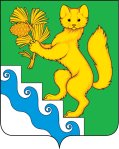 АДМИНИСТРАЦИЯ БОГУЧАНСКОГО РАЙОНАПОСТАНОВЛЕНИЕ26.04.2022			                       с. Богучаны			                №  332 -пО внесении изменений в постановление администрации Богучанского района от 11.10.2017 № 1130-п «Об утверждении Примерного положения об оплате труда работников муниципальных  бюджетных и казенных учреждений культуры»В соответствии с  Трудовым кодексом Российской Федерации, Федеральным Законом от 06.10.2003 № 131-ФЗ «Об общих принципах организации местного самоуправления в Российской Федерации», Законом Красноярского края от 29.10.2009 № 9-3864 «О системах оплаты труда работников краевых государственных бюджетных и казенных учреждений», постановлением администрации Богучанского района от 18.05.2012 № 651-п «Об утверждении  Положения о системе оплаты труда работников муниципальных бюджетных и казенных учреждений», руководствуясь статьями 7, 8, 43, 47 Устава Богучанского района,ПОСТАНОВЛЯЮ:1. Внести изменения в постановление администрации Богучанского района от 11.10.2017 № 1130-п «Об утверждении Примерного положения об оплате труда работников муниципальных  бюджетных и казенных учреждений культуры» (далее – Положение).1.1. Приложение № 1 к Положению изложить в новой редакции, согласно приложению к настоящему постановлению.2. Контроль за исполнением настоящего постановления возложить на заместителя Главы Богучанского района по экономике и планированию А.С. Арсеньеву.3. Постановление вступает в силу со дня, следующего за днем опубликования его в Официальном вестнике Богучанского района и распространяется на правоотношения, возникшим с 1 июля 2022 года.И.о. Главы Богучанского района		В.М. ЛюбимПриложение к постановлению администрации Богучанского района от « 26 » _____04__  2022 № 332 -пПриложение № 1 к Примерному положению об оплате труда работников муниципальных бюджетных и казенных учреждений культуры, утвержденного постановлением администрации Богучанского района от «11»_октября  2017 №_1130-п МИНИМАЛЬНЫЕ РАЗМЕРЫ ОКЛАДОВ (ДОЛЖНОСТНЫХ ОКЛАДОВ), СТАВОК ЗАРАБОТНОЙ ПЛАТЫ РАБОТНИКОВ УЧРЕЖДЕНИЯ1. Профессиональная квалификационная группа должностей работников культуры, искусства и кинематографииМинимальные  размеры окладов (должностных окладов), ставок заработной платы по должностям работников культуры, искусства и кинематографии устанавливаются на основе отнесения занимаемых ими должностей к профессиональным квалификационным группам (далее - ПКГ), утвержденным приказом Министерства здравоохранения и социального развития Российской Федерации от 31.08.2007 № 570 «Об утверждении профессиональных квалификационных групп должностей работников культуры, искусства и кинематографии»:2. Профессиональная квалификационная группа профессий рабочих культуры, искусства и кинематографииМинимальные размеры окладов (должностных окладов), ставок заработной платы по профессиям рабочих культуры, искусства и кинематографии устанавливаются на основе отнесения занимаемых ими профессий к квалификационным уровням ПКГ, утвержденным приказом Министерства здравоохранения и социального развития Российской Федерации от 14.03.2008 № 121н «Об утверждении профессиональных квалификационных групп профессий рабочих культуры, искусства и кинематографии»:3. Профессиональная квалификационная группа общеотраслевых должностей руководителей, специалистов и служащихМинимальные размеры окладов (должностных окладов), ставок заработной платы, по общеотраслевым должностям руководителей, специалистов и служащих  устанавливаются на основе отнесения занимаемых ими должностей к квалификационным уровням ПГТ, утвержденным приказом Министерства здравоохранения и социального развития Российской Федерации от 29.05.2008 № 247н 
«Об утверждении профессиональных квалификационных групп общеотраслевых должностей руководителей, специалистов и служащих»4. Профессиональные квалификационные группы общеотраслевых профессий рабочихМинимальные размеры окладов (должностных окладов), ставок заработной платы, по должностям общеотраслевых профессий рабочих устанавливаются на основе отнесения занимаемых ими должностей к квалификационным уровням ПГТ, утвержденным приказом Министерства здравоохранения и социального развития Российской Федерации  от 29.05.2008 № 248н «Об утверждении профессиональных квалификационных групп общеотраслевых профессий рабочих»:5. Должности, не вошедшие в квалификационные уровни профессиональных квалификационные группМинимальные размеры окладов (должностных окладов), ставок заработной платы по должностям профессий работников культуры, искусства и кинематографии, не вошедшим в квалификационные уровни ПКГ, устанавливаются в следующем размере:6. Профессиональная квалификационная группа должностей работников образованияМинимальные размеры окладов (должностных окладов), ставок заработной платы по должностям работников образования устанавливаются на основе отнесения занимаемых ими должностей к квалификационным уровням ПКГ, утвержденным приказом Министерства здравоохранения и социального развития Российской Федерации от 05.05.2008 № 216н «Об утверждении профессиональных квалификационных групп должностей работников образования»:Квалификационные группы (уровни)Минимальные размеры окладов (должностных окладов), ставок заработной платы, (руб.)ПКГ    «Должности   технических  исполнителей и артистов вспомогательного состава»                                            5 532 ПКГ    «Должности     работников культуры,  искусства  и кинематографии среднего звена»                                   8 067ПКГ «Должности  работников  культуры, искусства  и кинематографии ведущего звена»                                                      10 874ПКГ  «Должности  руководящего состава  учреждений культуры, искусства и кинематографии»14 197Квалификационные группы (уровни)Минимальные размеры окладов (должностных окладов), ставок заработной платы, (руб.)ПКГ  «Профессии рабочих культуры, искусства и кинематографии первого уровня»                                                               ПКГ  «Профессии рабочих культуры, искусства и кинематографии первого уровня»                                                               5 618Квалификационные группы (уровни)Минимальные размеры окладов (должностных окладов), ставок заработной платы, (руб.)ПКГ  «Общеотраслевые должности служащих первого уровня»1 квалификационный уровень                                                                                3 8132 квалификационный уровень                                                                                4 023ПКГ  «Общеотраслевые должности служащих второго уровня»1 квалификационный уровень                                                              4 2312 квалификационный уровень   4 6503 квалификационный уровень                                                                                5 1094 квалификационный уровень                                                                                6 4485 квалификационный уровень                                                                                7 283ПКГ  «Общеотраслевые должности служащих третьего уровня»1 квалификационный уровень 4 6502 квалификационный уровень                                                                                5 1093 квалификационный уровень                                                                                5 6084 квалификационный уровень  6 7425 квалификационный уровень   7 871ПКГ  «Общеотраслевые должности служащих четвертого уровня»1 квалификационный уровень   8 4602 квалификационный уровень                                                                                9 8013 квалификационный уровень  10 554Квалификационные группы (уровни)Минимальные размеры окладов (должностных окладов), ставок заработной платы, (руб.)ПКГ  «Общеотраслевые  профессии рабочих  первого уровня»1 квалификационный уровень    3 2752 квалификационный уровень                                                                                3 433ПКГ  «Общеотраслевые  профессии рабочих  второго уровня»1 квалификационный уровень  3 8132 квалификационный уровень                                                                                4 6503 квалификационный уровень                                                                                5 1094 квалификационный уровень    6 154Наименование должностиМинимальные размеры окладов (должностных окладов), ставок заработной платы, (руб.)Художественный руководитель14 197Главный режиссер14 197Главный хранитель фондов музейных предметов14 197Заведующий филиалом15 831Заведующий автоклубом15 831Специалист по внедрению информационных систем (в учреждениях библиотечного и музейного типов)10 874Главный специалист по социокультурным проектам7 871Методист по музейно-образовательной работе10 874Методист по научно-просветительской деятельности10 874Специалист по учету музейных предметов 10 874Начальник технологического отдела8 460Главный специалист7 871Оператор ПК3 813Швея5 720Кассир билетный4 913Рабочий по обслуживанию зданий и сооружений 3 275Рабочий по комплексному обслуживанию зданий и сооружений3 275Слесарь-сантехник3 275Электрик (2 и 3 разряда)3 275Электрик (4 разряда)3 813Квалификационные группы (уровни)Минимальные размеры окладов (должностных окладов), ставок заработной платы, (руб.)ПКГ «Должности  педагогических работников»ПКГ «Должности  педагогических работников»2 квалификационный уровень (концертмейстер)                                                                               6 7333 квалификационный уровень  (педагог-психолог)                                                                              8 0474 квалификационный уровень  (преподаватель)                                                                              8 384